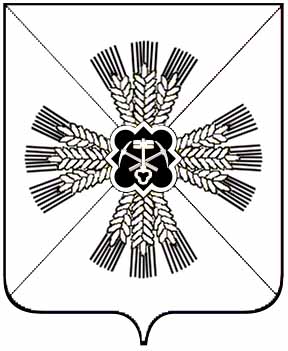 КЕМЕРОВСКАЯ ОБЛАСТЬПРОМЫШЛЕННОВСКИЙ МУНИЦИПАЛЬНЫЙ РАЙОНАДМИНИСТРАЦИЯПРОМЫШЛЕННОВСКОГО МУНИЦИПАЛЬНОГО РАЙОНАПОСТАНОВЛЕНИЕОт 01.12.2014 2932-ПО внесении изменений в постановление администрации Промышленновского муниципального района от 15.08.2013г. 1362-П «Об утверждении порядка разработки, реализации и оценки эффективности муниципальных программ, реализуемых за счет средств районного бюджета» (утратило силу постановлением от 28.09.2015 №1068-п)В соответствии со статьей 179 Бюджетного кодекса Российской Федерации, администрация Промышленновского муниципального района постановляет:1. Внести изменения в постановление администрации Промышленновского муниципального района от 15.08.2013 1362-П «Об утверждении порядка разработки, реализации и оценки эффективности муниципальных программ, реализуемых за счет средств районного бюджета».1.1. Раздел 2 дополнить пунктом 13 следующего содержания: «При уточнении объемов финансового обеспечения реализации муниципальных программ подлежит корректировке основные параметры муниципальных программ (в том числе индикаторы муниципальных программ, состав подпрограмм, мероприятий, ожидаемые результаты). Изменения в муниципальные программы необходимо вносить в случаях, когда планируемые изменения бюджетных ассигнований в течение финансового года и (или) планового периода оказывают значительное влияние на целевые показатели (индикаторы) и ожидаемые результаты реализации муниципальных программ. Директора муниципальных программ обязаны привести муниципальные программы, в соответствие с изменениями в решение о районном бюджете в течение 10 дней со дня вступления его в силу».2. Настоящее постановление подлежит обнародованию на официальном сайте Промышленновского муниципального района в сети Интернет.3. Настоящее постановление вступает в силу со дня подписания. 4. Контроль за исполнением постановления возложить на заместителя главы района по экономике О.А.Игину.Глава района А.И.Шмидт